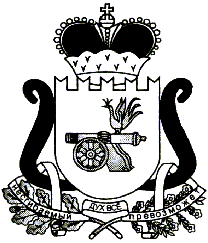 СОВЕТ ДЕПУТАТОВ ХИСЛАВИЧСКОГО ГОРОДСКОГО ПОСЕЛЕНИЯ ХИСЛАВИЧСКОГО РАЙОНА СМОЛЕНСКОЙ ОБЛАСТИРЕШЕНИЕот 28.11.2017г.                                                                                                              №103«Об избрании оргкомитета по проведениюпубличных слушаний по рассмотрению проекта «Правила благоустройства на территориимуниципального образованияХиславичское городское поселениеХиславичского района Смоленской области»Заслушав информацию Главы муниципального образования Хиславичского городского поселения Хиславичского района Смоленской области О.Б. Маханек, согласно Устава Хиславичского городского поселения Хиславичского района Смоленской области, в соответствии с Регламентом Совета депутатов Хиславичского городского поселения Хиславичского района Смоленской области и согласно Положения о порядке организации и проведения публичных слушаний в Хиславичском городском поселении Хиславичского района Смоленской областиСовет депутатов Хиславичского городского поселения Хиславичского района Смоленской области РЕШИЛ :1.Создать организационный комитет для проведения публичных слушаний в составе: О.Б.Маханек – председатель орг.комитета,А.А.Волоцуев – депутат,Т.И.Королева– депутат,И.Ю.Фигурова – нач.отдела по городуА.П.Сакович – специалист 1-ой категории отд.по городу.2.Настоящее решение разместить на сайте Администрации муниципального образования «Хиславичский район» Смоленской области.Глава муниципального образованияХиславичского городского поселенияХиславичского района Смоленской области                                                 О.Б.Маханек